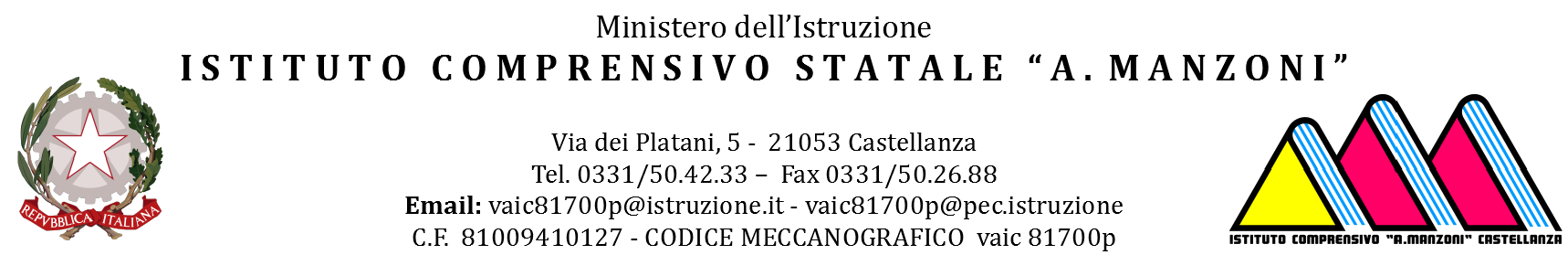 PIANO DIDATTICO PERSONALIZZATOTIPOLOGIA DI BISOGNO EDUCATIVO SPECIALE:ALUNNO NAI(alunno straniero inserito per la prima volta nel sistema scolastico italiano)PARTE A: da compilare a cura della Commissione InterculturaPlesso:	⬜ L. da Vinci	Anno Scolastico ………..	⬜ De Amicis	⬜ A. ManzoniDATI RELATIVI ALL’ALLIEVOCognome e nome………………………………………..Luogo e data di nascita ………………………...Nazionalità ……………………………………..Lingua …………………………………………Data di ingresso in Italia ………………….Scolarità pregressa regolare		⬜ sì		⬜ noEventuali altre informazioni:……………………………………………………………………………………………………………….VALUTAZIONE DELLE COMPETENZE LINGUISTICHE IN INGRESSO facendo riferimento a:⬜ test di ingresso⬜ incontri con il mediatore culturale⬜ colloquio con la famigliaNB: La mancata compilazione indica l’assenza assoluta di competenzeSulla base delle osservazioni e delle competenze emerse, nonché dell’età anagrafica, la commissione  suggerisce l’inserimento nella classe ………………. della scuola primaria/secondaria PARTE B: da compilare a cura del Consiglio di ClasseFASE OSSERVATIVA:CARATTERISTICHE COMPORTAMENTALI DELL’ALLIEVOOSSERVAZIONI SUL PROCESSO DI APPRENDIMENTOAl termine della fase osservativa l’alunno/a dimostra difficoltà:⬜ nell’ambito linguistico- espressivo⬜ nell’ambito logico-matematico⬜ nell’ambito artistico-espressivo / musicale⬜ nell’ambito motorio⬜ nell’ambito tecnologico e scientifico⬜ nell’ambito storico-geograficoLe difficoltà sono dovute a:⬜ totale mancanza di conoscenza della disciplina⬜ lacune pregresse⬜ scarsa scolarizzazione⬜ mancanza di conoscenza della lingua italiana⬜ scarsa conoscenza della lingua italiana⬜ difficoltà nella “lingua dello studio”⬜ altro ………………………………………………………………………………………………DISCIPLINE PER LA QUALE SI ELABORA IL PDP:⬜ Italiano⬜ Storia⬜ Geografia⬜ Matematica⬜ Scienze⬜ Tecnologia⬜ Lingua straniera 1⬜ Lingua straniera 2⬜ Musica⬜ ArteINTERVENTI INTEGRATIVI DI SUPPORTO PREVISTI:⬜ corso di italiano L2 in orario scolastico/extra-scolastico⬜ intervento facilitatore linguistico⬜ recupero disciplinare⬜ attività in orario extrascolastico⬜ attività pomeridiane esterne alla scuola⬜ altro ………………………………………………………………………………..CRITERI PER L’ADATTAMENTO DEI PROGRAMMI: CONTENUTI DISCIPLINARI(devono tener conto dei livelli di padronanza della lingua italiana secondo il QCER).Casi possibili:⬜ Completamente differenziati (situazione di partenza distante dal resto della classe)⬜ Ridotti: i contenuti della programmazione di classe vengono quantitativamente proposti in forma ridotta e qualitativamente adattati alla competenza linguistica in modo da proporre un percorso realisticamente sostenibile⬜ Gli stessi programmati per la classe ma ogni docente, nell’ambito della propria disciplina, dovrà individuare i contenuti in base ai nuclei tematici fondamentali per permettere il raggiungimento degli obiettivi minimi disciplinari.STRATEGIE METODOLOGICHE E DIDATTICHE IN CLASSE PREVISTE:Approcci e strategie⬜ Organizzare lezioni frontali che utilizzino contemporaneamente più linguaggi comunicativi (es. codice linguistico, iconico..)⬜ Utilizzare la classe come risorsa in⬜ apprendimenti e attività laboratoriale in piccoli gruppo⬜ attività in coppia⬜ attività di tutoring e aiuto tra pari⬜ attività di cooperative learning⬜ Introdurre l’attività didattica in modo operativo⬜ Contestualizzare l’attività didattica⬜ Semplificare il linguaggio⬜ Fornire spiegazioni individualizzate⬜ Semplificare il testo⬜ Fornire conoscenze per le strategie di studio (parole chiave, sottolineatura, osservazione delle immagini e del titolo, ecc.)⬜ Semplificare le consegne⬜ Rispettare i tempi di assimilazione dei contenuti disciplinari⬜ Guidare alla comprensione del testo attraverso semplici domande strutturate⬜ Verificare la comprensione delle indicazioni ricevute per un compito (consegne)⬜ Concedere tempi più lunghi nell’esecuzione di alcuni compiti⬜ Fornire strumenti compensativi⬜ Attuare misure dispensative⬜ Altre proposte che si ritiene si adattino alla specificità dell’alunno (strategie di studio, organizzazione del lavoro, dei compiti) ………………………………………………………….Strumenti compensativi:⬜ Supporti informatici⬜ LIM⬜ testi di studio alternativi⬜ testi semplificati⬜ testi facilitati ad alta comprensibilità⬜ testi di consultazione⬜ mappe concettuali⬜ schemi (dei verbi, grammaticali,…)⬜ tabelle (dei mesi, dell’alfabeto, dei vari caratteri, formule …)⬜ tavole⬜ dizionario⬜ audiovisivi⬜ calcolatrice⬜ registratore⬜ laboratorio informatica⬜ uso di linguaggi non verbali (immagini, video, grafici, schemi, cartine, materiali autentici…)⬜ schede suppletive⬜ testi ridotti⬜ carte geografiche/storiche⬜ lingua veicolare (se prevista)⬜ altro……………………………VERIFICA:prove oggettive (vero-falso; scelta multipla; completamento di frasi con parole indicate a fondo testo; cloze; collegamento; abbinamento parola- immagine/testo-immagine;..)- semplici domande con risposte aperte- compilazione di griglie, schemi, tabelle….; uso di immagini per facilitare la comprensioneCRITERI DI VALUTAZIONE:La valutazione per ogni singola disciplina e quella finale di ammissione alla classe successiva sarà coerente con quanto delineato nel PDP e terrà conto:del PDP e degli obiettivi disciplinari indicati e raggiuntidelle attività integrative seguite dall’alunnodella motivazionedell’impegnodei progressi in italiano l2dei progressi nelle disciplinedelle potenzialità dell’alunnodelle competenze acquisitedella previsione di sviluppo linguisticoCOSA SCRIVERE SUL DOCUMENTO DI VALUTAZIONESulla base del PDP verrà scelta la dicitura più idonea come già indicato nel nostro Protocollo d’Accoglienza	ovvero:“La valutazione non viene espressa in quanto l’alunno è stato inserito il…..e non conosce la lingua italiana”;“La valutazione espressa si riferisce al percorso personale di apprendimento in quanto l’alunno si trova nella prima fase di alfabetizzazione della lingua italiana”;“La valutazione espressa si riferisce al percorso personale di apprendimento in quanto l’alunno si trova ancora nella fase di apprendimento della lingua italiana”;“La valutazione espressa si riferisce al percorso personale di apprendimento in quanto l’alunno si trova nella fase di apprendimento della lingua italiana dello studio”.IL DIRIGENTE SCOLASTICO ____________________________________________INSEGNANTI DI CLASSE ______________________________________________________________________________________________________________________DATA: 	Il presente PDP ha carattere transitorio quadrimestrale o annuale e può essere rivisto in qualsiasi momento.Reperibilità del documento: agli atti presso la segreteria.Aggiornamenti ………………………………………………………………………………..PARTE C: da compilare a cura dell’insegnante di ClasseAnno Scolastico …………Classe …………………………………………Materia …………………………………………COGNOME E NOME DELLO STUDENTE …………………………………………………..In accordo con quanto emerso e delineato nella parte A e B si stabilisce quanto segue (obiettivi disciplinari previsti minimi):………………………………………………………………………………………………………………………………………………………………………………………………………………………………………………………………………………………………………………………………………………………………………………………………………………………………………………………………………………………………………………………………………………………………………………………………………………………………………………………………………………………………………………………………………………………………………………………………………………………………………………………………Data ………………………Il docente …………………………………………………………………..INFORMAZIONE RESA ALL'INTERESSATO PER IL TRATTAMENTO DEI DATI PERSONALI: I dati inseriti verranno conservati per fini esclusivamente istituzionali e trattati ai sensi di quanto disposto dal D.lgs 196/2003.CONSENSO AL TRATTAMENTO DI DATI PERSONALI: Preso atto dell'informazione di cui sopra, …...................................acconsento al trattamento dei dati personali del minore sottoposto a propria potestà ad opera dell'Istituto Comprensivo “Manzoni” e nei limiti di quanto indicato sopra. Tale consenso è condizionato al rispetto delle disposizioni del D.Lgs. 196/03 (Privacy), riservandomi di poter revocare in ogni momento la mia autorizzazione previa comunicazione scritta.                                                                                                                      firmaData..............................., lì.......................                                                                                                                                         …......................................................COMPETENZALIVELLO(secondo il quadro di riferimento europeo delle lingue)LIVELLO(secondo il quadro di riferimento europeo delle lingue)LIVELLO(secondo il quadro di riferimento europeo delle lingue)LIVELLO(secondo il quadro di riferimento europeo delle lingue)LIVELLO(secondo il quadro di riferimento europeo delle lingue)LIVELLO(secondo il quadro di riferimento europeo delle lingue)COMPETENZAA 1A 2B 1B 2C 1C 2COMPRENSIONE ORALECOMPRENSIONE SCRITTAINTERAZIONE ORALEPRODUZIONE ORALEPRODUZIONE SCRITTASÌNOIN PARTEOSSERVAZIONICollaborazione con i pariCollaborazione con gli adultiMotivazione allo studioDisponibilità alle attivitàRispetto delle regoleAutonomia personaleOrganizzazione nel lavoro scolasticoEsecuzione del lavoro domesticoCura del materialeFrequenza regolareStrategie adottate in caso di comportamento aggressivo-oppositivo (vedi PAI):Strategie adottate in caso di comportamento aggressivo-oppositivo (vedi PAI):Strategie adottate in caso di comportamento aggressivo-oppositivo (vedi PAI):Strategie adottate in caso di comportamento aggressivo-oppositivo (vedi PAI):Strategie adottate in caso di comportamento aggressivo-oppositivo (vedi PAI):SÌNOIN PARTEDifficoltà nella memorizzazioneDifficoltà nella rielaborazioneDifficoltà nella concentrazioneDifficoltà nella attenzioneDifficoltà nella logicaDifficoltà nella acquisizione di automatismi